Отчет за январь по кошечке из подвального окошка, с ободранной спинкой,  с ЗапсибаЕкатерина ГилеваПриход:07.01.2019г.- Анастасия Волобуева на карту  ОЗЖ – 100 руб.08.01.2019г. Анна Жидкова – 100 руб. на голодный телефон Билайн08.01.2019г. Ксения Проскурякова на карту общества ОЗЖ 200 руб.11.01.2019г. Татьяна Потапова 
    150 с карты * 8506  - целевой сбор на такси, перевозка клетки.11.01.2019г. Людмила Хрущева 
С карты 3935, 200р с пометкой, для кошки с ильинки – целевой сбор на такси, перевозка клетки.Итого:   750 руб.Расход: Прием в ветклиннике ул.Горьковская 16.- 332 рубля 29 копеек.- собственные средства  Гилева ЕкатеринаПрием в вет.клиннике Ветсоветъ – Ренген, анализы, инъекции, первичный прием врача – 1270  рублей – прием в  долг - ОЗЖ «Кот и Пес».Мед.препараты для инъекций в вет.клиннике «ВетСоветъ»            470 руб. –  прием в долг - ОЗЖ «Кот и Пес»Наполнитель, медикаменты для лечения на передержке  480рублей 20 копеек. Собственные средства Гилева Екатерина.Оплата такси для перевозки клетки со счета ОЗЖ «Кот и Пес»  - 300 руб.            Итого расход:   2852,49 руб.Гилева Екатерина.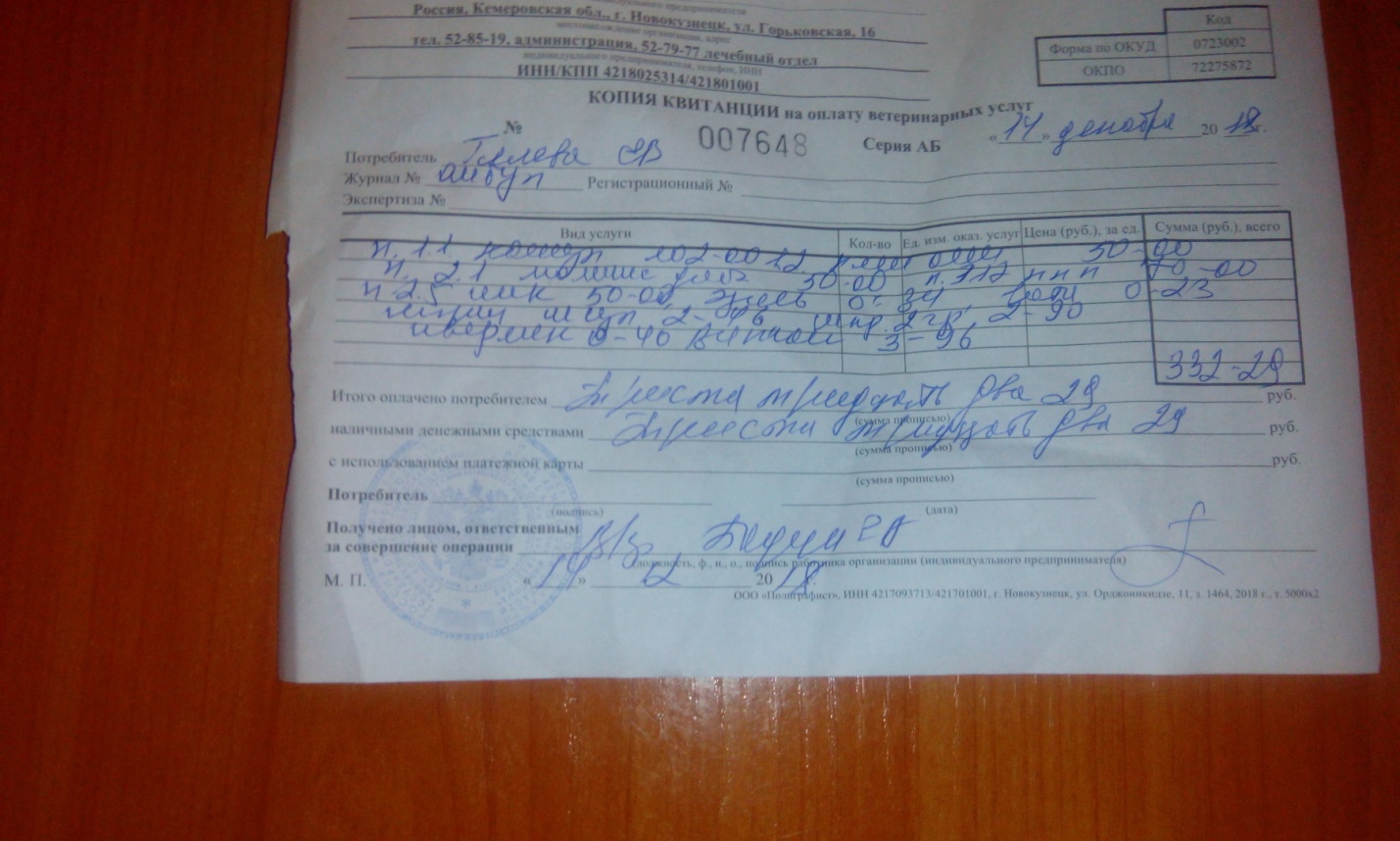 	Расход: Прием в вет.клиннике Ветсоветъ – Ренгент, анализы, инъекции, первичный прием врача – 1270  рублей – прием в  долг - ОЗЖ «Кот и Пес».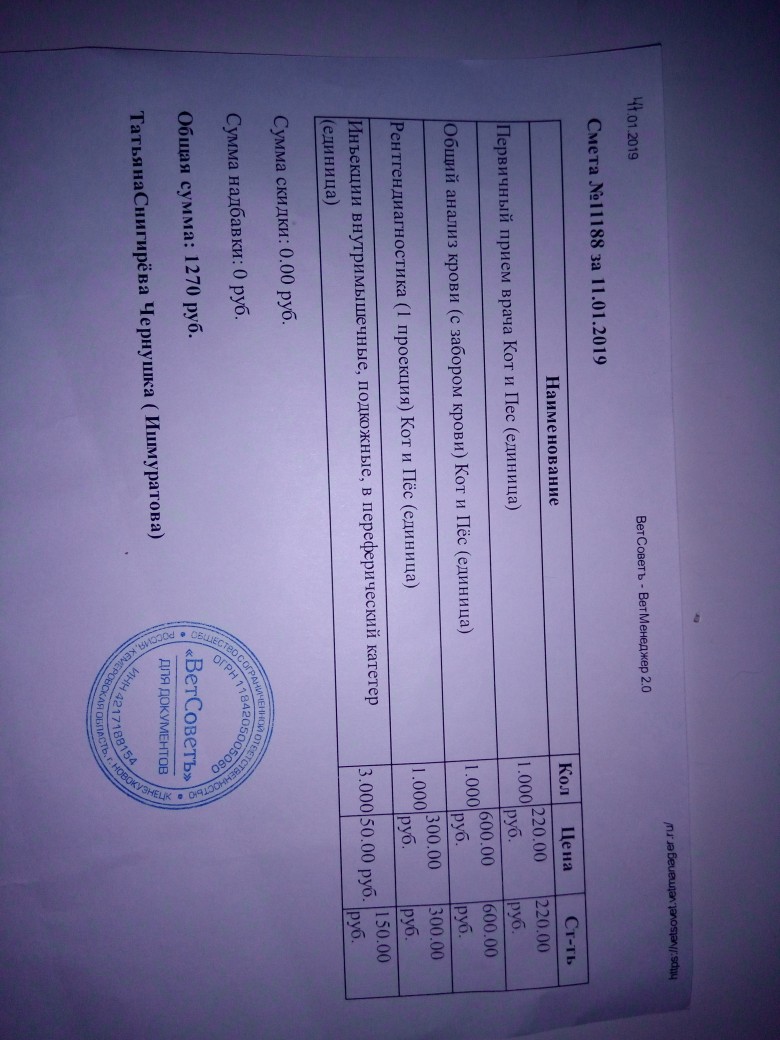 Мед.препараты для инъекций в вет.клиннике «ВетСоветъ»470 руб. –  прием в долг - ОЗЖ «Кот и Пес»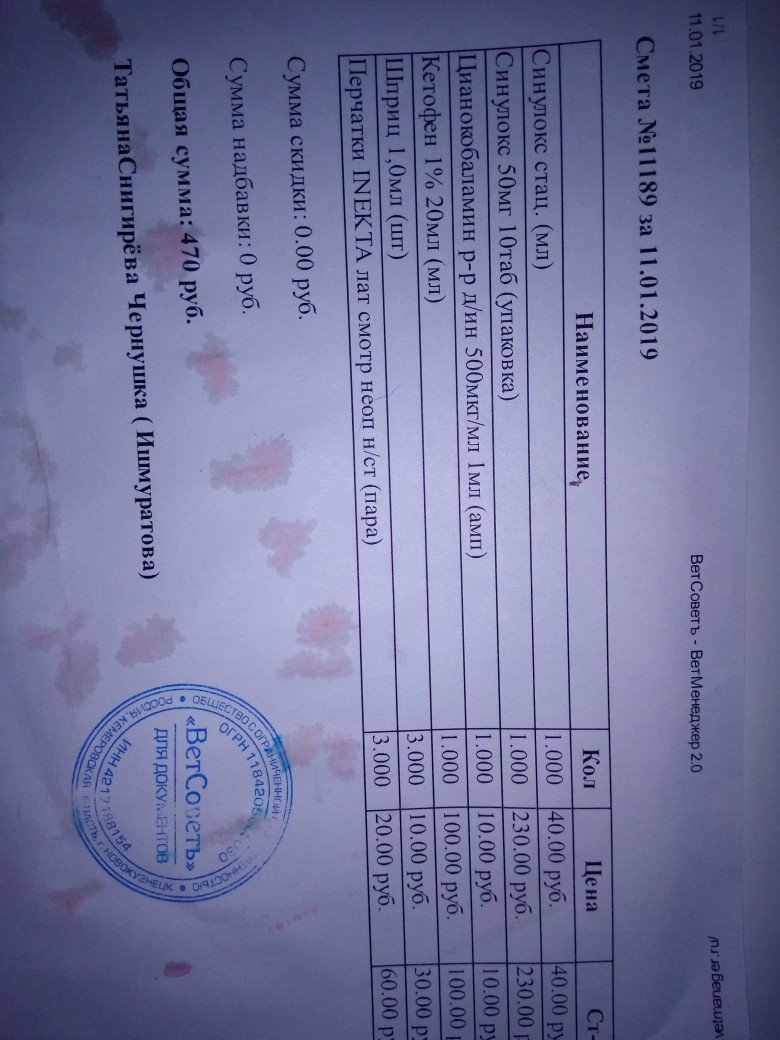 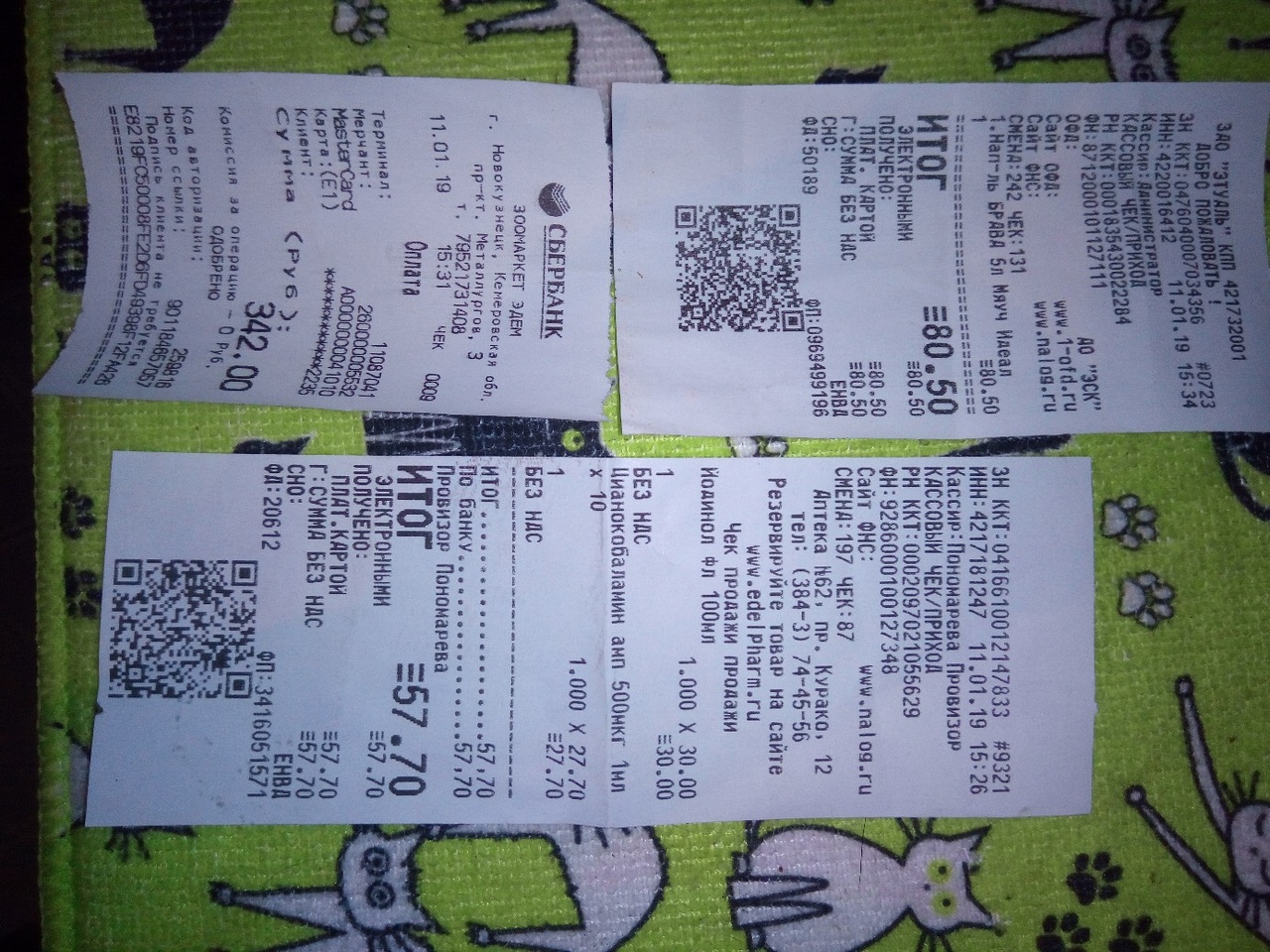 Наполнитель, медикаменты для лечения на передержке  480рублей 20 копеек. Собственные средства Гилева Екатерина.